МИНИСТЕРСТВО СПОРТА НИЖЕГОРОДСКОЙ ОБЛАСТИ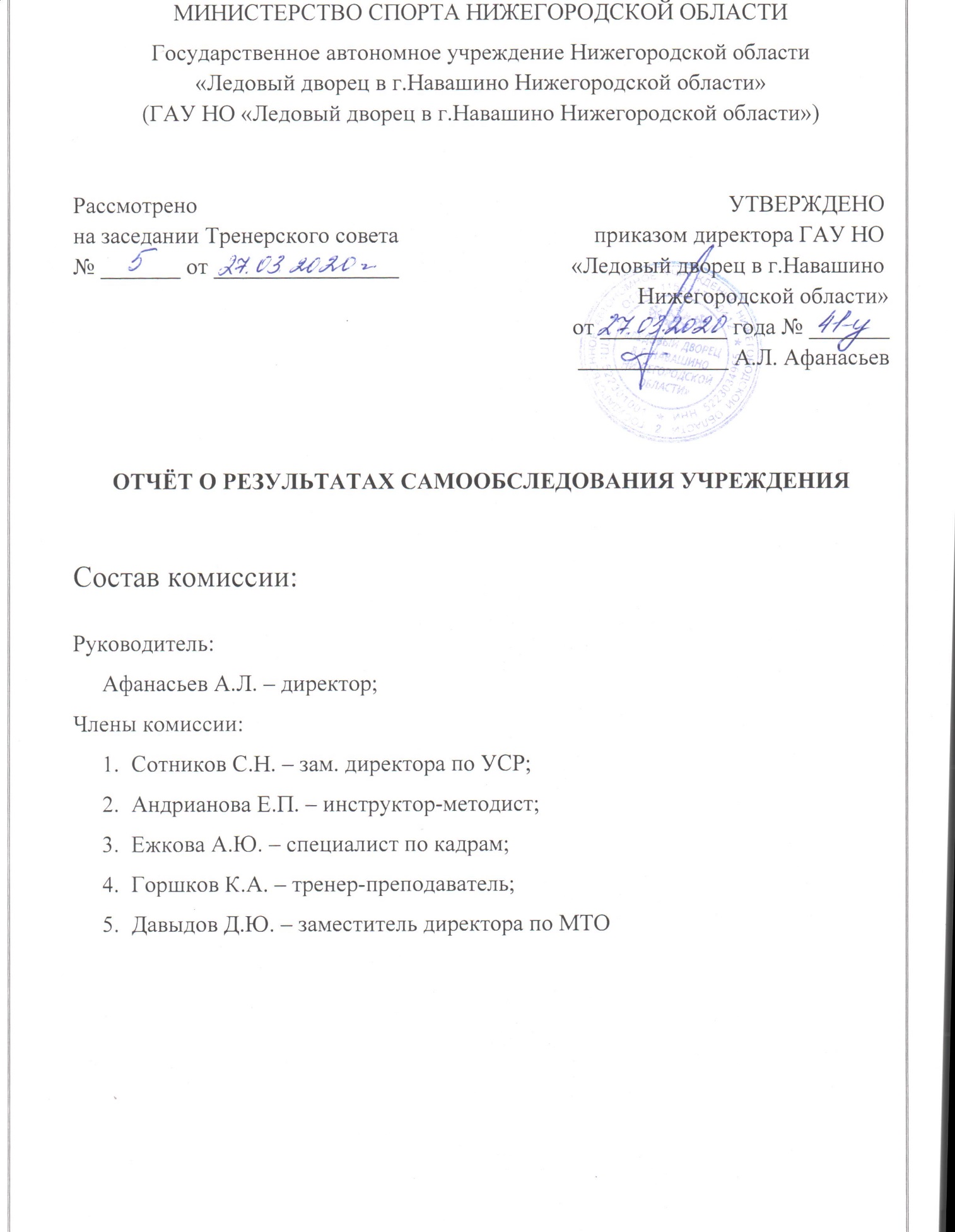 Государственное автономное учреждение Нижегородской области«Ледовый дворец в г.Навашино Нижегородской области»(ГАУ НО «Ледовый дворец в г.Навашино Нижегородской области»)Рассмотрено                                                                                            УТВЕРЖДЕНОна заседании Тренерского совета                                  приказом директора ГАУ НО№ _______ от ________________                              «Ледовый дворец в г.Навашино                                                                                                  Нижегородской области»от ___________ года № ____________________ А.Л. АфанасьевОТЧЁТ О РЕЗУЛЬТАТАХ САМООБСЛЕДОВАНИЯ УЧРЕЖДЕНИЯСостав комиссии:Руководитель:Афанасьев А.Л. – директор;Члены комиссии:Сотников С.Н. – зам. директора по УСР;Андрианова Е.П. – инструктор-методист;Ежкова А.Ю. – специалист по кадрам;Горшков К.А. – тренер-преподаватель;Давыдов Д.Ю. – заместитель директора по МТОг. Навашино, 2020 г.ВВЕДЕНИЕОтчёт о результатах самообследования Государственного автономного учреждения Нижегородской области «Ледовый дворец в г.Навашино Нижегородской области» (далее – ГАУ НО «Ледовый дворец в г.Навашино Нижегородской области», Учреждение) подготовлен в соответствии с требованиями - Федерального закона от 29.12.2012 №273-ФЗ «Об образовании в Российской Федерации», - приказа Министерства образования и науки РФ от 14.06.2013 №462 «Об утверждении Порядка самообследования образовательной организацией», - приказа Министерства образования и науки РФ от 10.12.2013 №1324 «Об утверждении показателей деятельности образовательной организации, подлежащей самообследованию», - приказа Министерства образования и науки РФ от 14.12.2017 №1218 «О внесении изменений в Порядок проведения самообследования образовательной организации, утверждённый приказом Министерства образования и науки РФ от 14.06.2013 года №462», - приказа ГАУ НО «Ледовый дворец в г.Навашино Нижегородской области» от 28.02.2020 года №33-у «О проведении процедуры самообследования».Цель самообследования:Обеспечение доступности и открытости информации о деятельности Учреждения. Получение и всесторонний анализ объективной информации о состоянии педагогического, учебно-тренировочного процесса.Задачи самообследования:Провести внутреннюю экспертизу с целью получения максимально полных данных для всестороннего анализа деятельности учреждения;Получить объективную информацию о состоянии образовательного процесса;Установить степень соответствия содержания образования и качества подготовки обучающихся ожидаемым результатам программ;Определить эффективность использования всех ресурсов Учреждения;Установить причины возникновения проблем и определить пути их устранения.Деятельность ГАУ НО «Ледовый дворец в г.Навашино Нижегородской области» направлена привлечение максимального количества детей и подростков к систематическим занятия физической культурой и спортом, направленных на развитие личности, воспитание физических и волевых качеств, профилактику вредных привычек и правонарушений.Основные задачи деятельности учреждения:- создать условия для качественной реализации дополнительных общеобразовательных программ физкультурно-спортивной направленности в соответствии с современными требованиями, - выявлять одарённых детей, используя систематичный мониторинг освоения разделов программ и соревновательной деятельности;- обеспечивать сохранность контингента обучающихся;- стремиться к максимальному учёту потребностей обучающихся, интересов родителей,- способствовать повышению профессионального мастерства педагогических работников;- ориентировать обучающихся на успешную самореализацию, достижение спортивных успехов; - совершенствовать ресурсы для создания максимально безопасной, направленной на поддержание и развитие спортивных успехов детей среды, комфортных условий образовательной и воспитательной деятельности, формирование общей культуры обучающихся.ОРГАНИЗАЦИОННО-ПРАВОВОЕ ОБЕСПЕЧЕНИЕ ОБРАЗОВАТЕЛЬНОЙ ДЕЯТЕЛЬНОСТИ УЧРЕЖДЕНИЯ ДОПОЛНИТЕЛЬНОГО ОБРАЗОВАНИЯПолное наименование Учреждения в соответствии с Уставом:государственное автономное учреждение Нижегородской области «Ледовый дворец в г.Навашино Нижегородской области»Тип: автономноеУчредитель: Министерство спорта Нижегородской областиОрганизационно-правовая форма: учреждениеМесто нахождения (юридический и фактический адрес):607100, Нижегородская область, город Навашино, ул. Почтовая, д.2          Учреждение открыто 19 августа 2015 годаТелефон/факс: (83175) 5-99-09Электронная почта (E-mail): ldflagman@mail.ruАдрес сайта в сети Интернет: www.ldflagman.ruОГРН: 1155247010412ИНН: 5223034965                                           ДОКУМЕНТЫ УЧРЕЖДЕНИЯ:Устав ГАУ НО «Ледовый дворец в г.Навашино Нижегородской области» - утверждён приказом министерства спорта Нижегородской области 02.07.2015 года.Изменения и дополнения в Устав ГАУ НО «Ледовый дворец в г.Навашино Нижегородской области» - утверждены приказом министерства спорта Нижегородской области 23.12.2015 года.Лицензия на право осуществления образовательной деятельности –Регистрационный	 №501 от 21.04.2016 года, серия 52Л01 №0003792, срок действия – бессрочно                               АДМИНИСТРАТИВНЫЙ АППАРАТ ГАУ НО «Ледовый дворец в г.Навашино Нижегородской области»Образовательная деятельность осуществляется по дополнительным общеобразовательным программам физкультурно-спортивной направленностиУровень обучения: дополнительное образованиеЯзык обучения: русскийФорма обучения: очная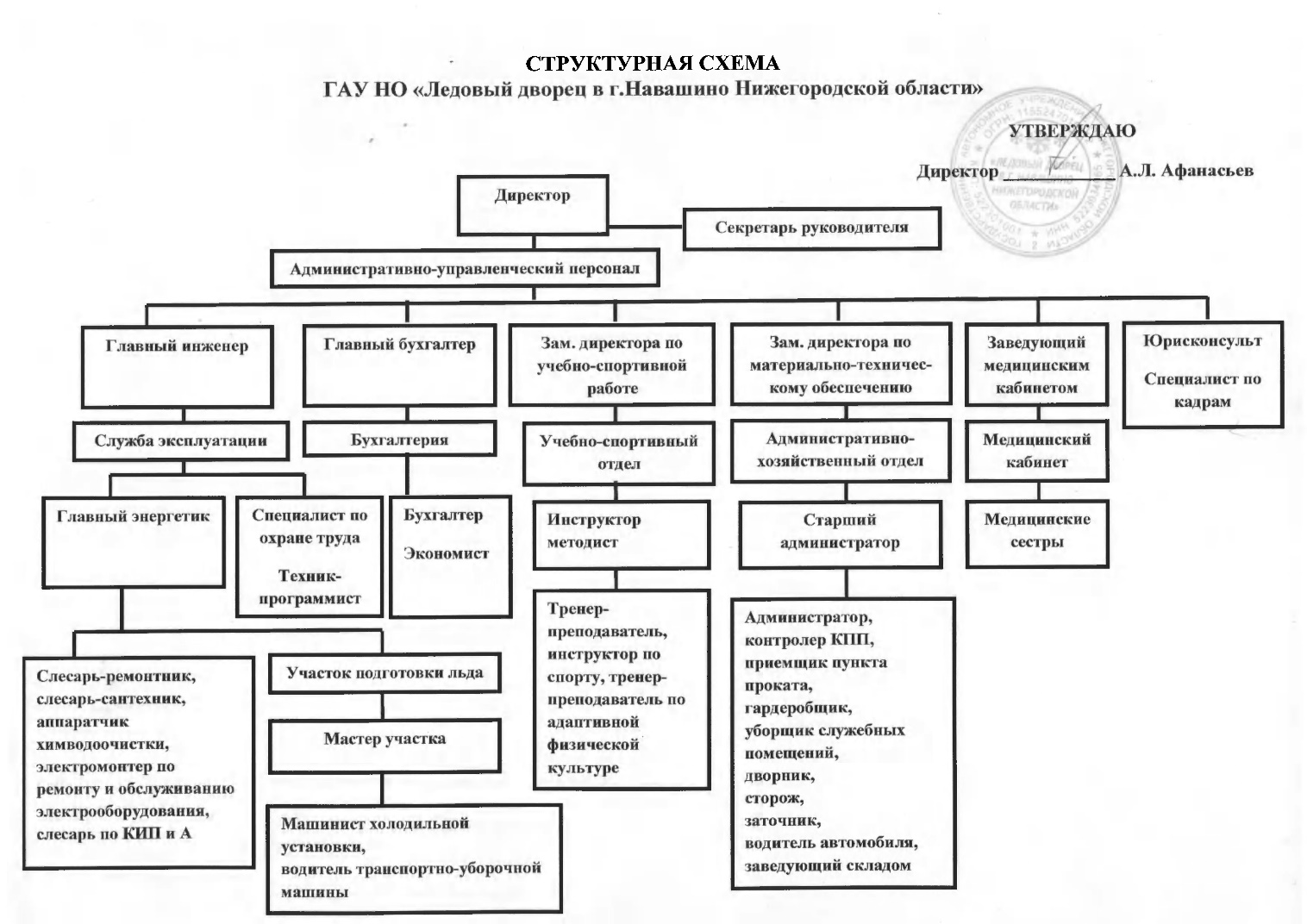 СТРУКТУРА И СИСТЕМА УПРАВЛЕНИЯОБРАЗОВАТЕЛЬНАЯ ДЕЯТЕЛЬНОСТЬИ ОРГАНИЗАЦИЯ УЧЕБНОГО ПРОЦЕССАОбразовательная деятельность учреждения направлена на реализацию дополнительных общеразвивающих программ, которые призваны формировать устойчивый интерес к занятиям спором, максимальное привлечение детей и подростков к систематическим занятиям физической культурой и спортом, расширение двигательных возможностей и компенсации дефицита двигательной активности. На всех этапах обучения осуществляется физкультурно-оздоровительная и воспитательная работа, направленная на всестороннее развитие личности, физическое воспитание, формирование культуры здорового и безопасного образа жизни, укрепление здоровья детей, создание и обеспечение необходимых условий для личностного развития и профессионального самоопределения.Реализация образовательных программ в области физической культуры и спорта направлена на физическое воспитание личности, формирование культуры здорового и безопасного образа жизни, укрепление здоровья, выявление и отбор одарённых детей, создание условий для проявления спортивных талантов и на подготовку кадров в области физической культуры и спорта.В основе образовательной деятельности учреждения находится создание условий для развития детского и юношеского спорта, повышение уровня физической подготовленности обучающихся с учётом индивидуальных особенностей, раскрытия их потенциала, формирование здорового образа жизни, культуры отдыха, развития волевых и гражданских качеств через физкультурно-спортивную деятельность, выявление и поддержка спортивно одарённых детей.Для достижения поставленных целей и задач учреждение осуществляет следующие виды деятельности:- реализация дополнительных общеразвивающих и предпрофессиональных программ;- создание необходимых условий для охраны и укрепления здоровья обучающихся и работников учреждения;- организация спортивно-массовой работы с обучающимися и родителями                                                  (законными представителями) для досуга и соревновательной деятельности;- организация методической работы;- оказание физкультурно-оздоровительных услуг.Для осуществления образовательной деятельности в Учреждении создано специализированное подразделение – учебно-спортивный отдел, деятельность которого регулируется Положением о структурном подразделении ГАУ НО «Ледовый дворец в г.Навашино Нижегородской области» Учебно-спортивный отдел. Органом самоуправления структурного подразделения является Тренерский совет, который осуществляет управление педагогической деятельностью структурного подразделения.        ГАУ НО «Ледовый дворец в г.Навашино Нижегородской области» организует работу с детьми в течение всего календарного года. Учреждение организует учебно-тренировочные занятия и спортивно-массовые мероприятия в режиме 7-дневной учебной недели.         Организация обучения строится в соответствии с учебным планом и учебными программами. Учебный план соответствует объёму учебной нагрузки обучающихся.      В Учреждении учебный процесс организуется на отделениях хоккея, фигурного катания на коньках, пауэрлифтинга, бокса, чир спорта и фитнес-аэробики.Учебно-тренировочные занятия – основной элемент воспитательно-образовательного процесса, строится на доступном для обучающихся уровне, с реализацией индивидуального подхода, на основе знаний, способностей, потребностей детей.      Занятия ведутся по программам, разработанным тренерами-преподавателями в соответствии с Федеральным законом от 29.12.2012 № 273-ФЗ «Об образовании в Российской Федерации», Федеральным законом от 04.12.2007 № 329-ФЗ (ред. от 22.11.2016) «О физической культуре и спорте в Российской Федерации», нормативными правовыми актами Министерства спорта Российской Федерации, в том числе следующими приказами Министерства спорта Российской Федерации: приказом от 12.09.2013 № 730 «Об утверждении федеральных государственных требований к минимуму содержания, структуре, условиям реализации дополнительных предпрофессиональных программ в области физической культуры и спорта и к срокам обучения по этим программам» (утр. силу), приказом от 15.11.2018 № 939 «Об утверждении федеральных государственных требований к минимуму содержания, структуре, условиям реализации дополнительных предпрофессиональных программ в области физической культуры и спорта и к срокам обучения по этим программам»; Разъяснениями по внедрению приказа Министерства спорта РФ от 15.11.2018 г. №939, приказом от 12.09.2013 № 731 «Об утверждении Порядка приема на обучение по дополнительным предпрофессиональным программам в области физической культуры и спорта»; приказом от 27.12.2013 № 1125 «Об утверждении особенностей организации и осуществления образовательной, тренировочной и методической деятельности в области физической культуры и спорта»; с учетом возможностей Учреждения, рассмотренных на Тренерском совете и утвержденных приказом директора Учреждения.      Зачисление на обучение в Учреждение производится на основании Правил приёма и перевода обучающихся ГАУ НО «Ледовый дворец в г.Навашино Нижегородской области». На обучение по дополнительным общеразвивающим программам по различным группам видов спорта принимаются лица без предъявления требований к уровню образования, физическим (двигательным) способностям при отсутствии медицинских противопоказаний к занятию соответствующим видом спорта. Порядок приема на обучение по дополнительным предпрофессиональным программам в области физической культуры и спорта осуществляется на основе результатов индивидуального отбора поступающих лиц. При приеме поступающих на обучение по образовательной программе
требования к уровню их образования не предъявляются. Количество поступающих для обучения по общеобразовательным программам определяется учредителем Учреждения в соответствии с государственным заданием на оказание государственных услуг.      Прием проводится по свободному выбору на основании:	- письменного заявления поступающих, достигших 14-летнего возраста, или законных представителей поступающих;	- медицинского заключения о допуске поступающего к занятиям выбранным видом спорта;	- документов, удостоверяющих личность ребенка (паспорт или свидетельство о рождении);          - справки из образовательной организации;          - копии полисов обязательного медицинского страхования и страхового свидетельства государственного пенсионного страхования;	- фотографии поступающего (количество и формат устанавливается спортивным отделом - фото 3х4 – 3 шт.).      В заявлении фиксируется факт ознакомления законных представителей с Уставом образовательной организации, лицензией о праве ведения образовательной деятельности и ее локальными нормативными актами, а также согласие на проведение процедуры индивидуального отбора поступающих и на обработку персональных данных. Родители (законные представители) также заполняют бланки информированного добровольного согласия (отказа) на медицинское вмешательство, для получения первичной медико-санитарной помощи.     Учебные группы комплектуются с учётом возраста обучающихся.Средний численный состав учебных групп на период 01.09.2017 – 31.12.2019:Количественный состав обучающихся за период с 01.01.2019 по 31.12.2019 г.г.Численность обучающихся на 31.12.2019 г.   Обучающиеся группы ОХ-146 учебно-тренировочного этапа с 01.01.2020 года переведены на обучение по общеразвивающей программе в целях исполнения приказа №29 от 23.09.2019 года «О плане мероприятий по переходу на реализацию образовательных программ», на основании решения Тренерского совета №3 от 20.12.2020 года.СОДЕРЖАНИЕ И КАЧЕСТВО ПОДГОТОВКИ ОБУЧАЮЩИХСЯ        В учреждении созданы все необходимые условия для реализации обучения детей с разными способностями, с разной степенью усвоения материала. Образовательный процесс носит развивающий характер и на всех этапах обучения строится с учетом возрастных и физических особенностей детей и подростков.      Соблюдение принципов преемственности и постепенности в учебно-тренировочном процессе, использование самых разнообразных форм и методов тренировки, индивидуальное, нестандартное отношение к каждому обучающемуся позволяет поддерживать интерес к занятиям. Такой системный подход в организации тренировочного процесса помогает многим обучающимся добиться хороших успехов в избранном виде спорта.      Участие в соревнованиях различного уровня усиливают мотивацию обучающихся к дальнейшим занятиям спортом и способствовали сохранности основного контингента занимающихся на всех этапах подготовки.         Показателем качества подготовки обучающихся являются результаты аттестации и участия в соревнованиях различного уровня. Показатели результатов контрольно-переводных нормативов говорят о том, что большинство обучающихся успешно справляются с ними.Определение уровня освоения обучающимися образовательных программ проводится в виде текущей, промежуточной и итоговой аттестации, согласно Положению о формах, периодичности и порядке текущего контроля и промежуточной аттестации обучающихся в ГАУ НО «Ледовый дворец в г.Навашино Нижегородской области» и Положению о проведении итоговой аттестации в ГАУ НО «Ледовый дворец в г.Навашино Нижегородской области».        Текущий контроль все тренеры проводят в группах в сентябре-октябре и декабре-январе, результаты отражаются в протоколах и журналах учёта групповой работы.       С 22.04.19 по 24.05.19 (по техническим причинам – плановая разморозка льда) в ГАУ НО «Ледовый дворец в г.Навашино Нижегородской области» проводилась промежуточная аттестация в группе начальной подготовки третьего года обучения отделения хоккея (ОХ-136) и итоговая аттестация в группах спортивно-оздоровительного этапа отделений хоккея, фигурного катания на коньках, фитнес-аэробики, бокса и пауэрлифтинга. Аттестация проходила на основании приказа №50-у от 02.04.2019 года «О проведении аттестации обучающихся в 2018-2019 учебном году в ГАУ НО «Ледовый дворец в г.Навашино Нижегородской области», в сроки, определённые в приказе и на заседании Тренерского совета №6 от 29.03.2019 года и согласно выбранным контрольным испытаниям по утверждённому графику сдачи контрольно-переводных нормативов.      Контрольные испытания по ОФП и СФП состояли из сдачи нормативов, предусмотренных для каждого вида спорта. Техническая и технико-тактическая подготовка оценивалась по результатам экспертной оценки тренера-преподавателя. Теоретическую часть обучающиеся в этом учебном году сдавали в виде письменного тестирования на отделениях хоккея, фитнес-аэробики, пауэрлифтинга и бокса, собеседования последующим опросом на отделении фигурного катания на коньках и рефератов в группах ОП-518 и ОП-618 отделения пауэрлифтинга. ПРОМЕЖУТОЧНАЯ АТТЕСТАЦИЯИТОГОВАЯ АТТЕСТАЦИЯ (общеразвивающие программы)ИТОГИ АТТЕСТАЦИИ:Всего обучающихся – 258 чел.Не сдали - 15 чел. (5,2 %)Промежуточная аттестация (ОХ-136 НП-3)Всего – 11 чел. Сдали аттестацию – 11 чел. (100%)Итоговая аттестация Всего – 247 чел. Не сдали – 15 чел. (5,5%)Не присутствовали – 13 чел. (4,8%)Не уложились в нормативы или не сдавали – 2 чел. (0,7%)      Для обучающихся, не прошедших аттестацию по уважительным причинам, был назначен срок повторной аттестации – с 24.06.2019 г. по 28.06.2019 г. Повторную аттестацию успешно прошли 6 человек (отделение пауэрлифтинга – 1 чел., отделение бокса – 1 чел., отделение фигурного катания на коньках – 4 чел.)СРЕДНИЕ ПОКАЗАТЕЛИ ПРОХОЖДЕНИЯ АТТЕСТАЦИИ     Главными критериями в оценивании состояния и эффективности образовательной деятельности являются показатели уровня освоения обучающимися образовательных программ и сохранность контингента.СОХРАННОСТЬ КОНТИНГЕНТА В 2018-2019 УЧЕБНОМ ГОДУ:                            Отделение хоккея:ОХ-136 (Кислов А.В.) – 75%ОХ-118 (Куприянов А.В.) – 100%ОХ-218 (Финашов А.В.) – 86% ОХ-318 (Куприянов А.В.) – 94%ОХ-418 (Финашов А.В.) – 100% ОХ-518 (Куприянов А.В.) – 100%Отделение пауэрлифтинга:ОП-118 (Горшков К.А.) – 100%ОП-218 (Горшков К.А.) – 100%ОП-318 (Бугаев П.С.) – 100%ОП-418 (Бугаев П.С.) – 100%ОП-518 (Щаднов Е.Э.) – 100%ОП-618 (Щаднов Е.Э. – 100%                                           Отделение бокса:ОБ-118 (Бугаев П.С.) – 88%                                      Отделение фитнес-аэробики:ОФ-118 (Хализова К.И.) – 100%                             Отделение фигурного катания на коньках:ОФК-118 (Белоусов И.И.) – 100%            ОФК-218 (Белоусов И.И.) – 74%ПРОХОЖДЕНИЕ ОБРАЗОВАТЕЛЬНЫХ ПРОГРАММВ 2018-2019 УЧЕБНОМ ГОДУ:      В течение 2019 года обучающимся отделений хоккея и пауэрлифтинга присвоены массовые и спортивные разряды:       Ежемесячный мониторинг посещаемости в группах даёт возможность вести учёт наиболее востребованных видов спорта и тренеров-преподавателей, обеспечивающих хорошую учебную и воспитательную работу.СРЕДНИЙ ПОКАЗАТЕЛЬ ПОСЕЩАЕМОСТИ В 2018-2019 УЧЕБНОМ ГОДУ (01.01.2019 - 31.08.2019):СРЕДНИЙ ПОКАЗАТЕЛЬ ПОСЕЩАЕМОСТИ В 2019-2020 УЧЕБНОМ ГОДУ (01.09.2019 - 31.12.2019):За 2019 календарный год ГАУ НО «Ледовый дворец в г.Навашино Нижегородской области» было организовано и проведено множество спортивно-массовых мероприятий:- Открытые Нижегородские областные соревнования по хоккею среди команд мальчиков 2010-2011 г.р. (Лига «Юг») сезона 2018-2019 г.г.;- Открытые Нижегородские областные соревнования по хоккею среди команд мальчиков 2011-2012 г.р. (Лига «Юг») сезона 2019-2020 г.г.;- Соревнования по хоккею среди юношей 2006-2007 г.р. «Молодая гвардия – 2019»;- Соревнования по хоккею среди юношей 2008-2009 г.р. «Новогодний лёд – 2019»;- Соревнования по хоккею среди мальчиков 2011-2012 г.р. «Рождественские звёзды – 2019»;- Спортивные соревнования «Я – спортивный карапуз, в Новый год по беговой дорожке»;- Открытый классификационный турнир по фигурному катанию на коньках, посвящённый Дню защитника Отечества;- Фестиваль по фигурному катанию на коньках «Навашинские встречи»;- Открытый Кубок г.о. Навашинский по мини-хоккею с мячом сезона 2018-2019 г.г. среди мужских команд;- Спортивно-массовое мероприятие, посвящённое празднику 8 марта для групп АФК «55+»;- Спортивный праздник «Зимние забавы» на катке для семей, находящихся на социальном патронаже;- спортивно-массовые мероприятия для воспитанников дошкольных образовательных учреждений «Весёлые старты»;- Спортивно-массовое мероприятие по полиатлону;- Открытое первенство г.о. Навашинский по хоккею среди детских и юношеских команд;- Спортивно-массовое мероприятие – Театр на льду «Королевство кривых зеркал»;- Открытый Кубок «В единстве наша сила» по мини-хоккею с мячом среди мужских команд;- Спортивно-массовое мероприятие (мастер-класс) по скандинавской ходьбе;- Музыкально-спортивный праздник «Дадим шар земной детям» к Дню защиты детей (для семей, находящихся на социальном патронаже);- Турнир по хоккею среди мальчиков 2010-2013 г.р., посвящённый Дню города;- Спортивно-массовое мероприятие, посвящённое Дню физкультурника «Массовая фитнес-зарядка»;- Соревнования по жиму классическому «Навашинское лето – 2019»;- Показательные выступления юных фигуристов «Юный фигурист – 2019»;- Показательные выступления студии спортивно-эстрадного танца;- Открытый Кубок г.о. Навашинский по хоккею среди детских и юношеских команд;- Открытое первенство по пауэрлифтингу (дисциплина – троеборье классическое) среди юношей и девушек г.о. Навашинский 2019 года.      Тренерами-преподавателями Ледового дворца были подготовлены обучающиеся к спортивным выступлениям в соревнованиях различного уровня:     - Открытый чемпионат и первенства Нижегородской области по пауэрлифтингу (дисциплина – жим и дисциплина – жим классический);     - Региональный этап Всероссийских соревнований юных хоккеистов клуба «Золотая шайба им. А.В. Тарасова» в Нижегородской области 2018-2019 г.г.;    - Открытые первенства Нижегородской области по пауэрлифтингу (дисциплина – троеборье и дисциплина – троеборье классическое) по виду спорта пауэрлифтинг;    - Открытый хоккейный турнир памяти В.И. Кондратьева;    - Межрегиональные и всероссийские официальные спортивные соревнования по пауэрлифтингу 2019 г.;    - Открытый чемпионат и первенства г.о.г. Кулебаки по пауэрлифтингу (троеборью классическому), посвящённые памяти В.П. Садовникова;    - Турнир по хоккею с шайбой среди команд 2013 г.р., посвящённый 140-летию УИС;    - Межрегиональные и всероссийские официальные спортивные соревнования по пауэрлифтингу на 2019 год;    - Открытые соревнования «Волжская битва» среди юношей, юниоров, мужчин, женщин и ветеранов (троеборье классическое) по виду спорта Пауэрлифтинг;    - Турнир «Кубок Губернатора» по пауэрлифтингу (дисциплина – троеборье классическое) среди мужчин и женщин по виду спорта Пауэрлифтинг;   - V открытые соревнования среди юношей, юниоров, мужчин, женщин и ветеранов на призы президента СФНОП Д. Яшурина (жим) по виду спорта Пауэрлифтинг;     - Первенство Нижегородской области среди юношеских команд сезона 2019-2020 г.г.;     - Чемпионат Нижегородской области среди мужчин и женщин (троеборье и троеборье классическое) по виду спорта Пауэрлифтинг;    - Спартакиада среди сотрудников физкультурно-оздоровительных комплексов Нижегородской области;     - Чемпионат ПФО среди мужчин и женщин, первенства ПФО среди ветеранов (троеборье, троеборье классическое) по виду спорта Пауэрлифтинг;     - Чемпионат Нижегородской области по хоккею с мячом среди мужских команд;     - Турнир по хоккею с шайбой среди команд 2013 г.р. «Зимний кубок 2019».        Учреждение работает в режиме взаимодействия с общеобразовательными, дошкольными и профессиональными учреждениями, которые проводят занятия физической культурой на базе ГАУ НО «Ледовый дворец в г. Навашино Нижегородской области». Это МБОУ «СШ №3 г. Навашино», МБОУ «Натальинская СШ», МБОУ «Новошинская специальная (коррекционная) школа», МБДОУ д/с комбинированного вида №8 «Ласточка», МБДОУ д/с №1 «Василёк», ГБПОУ НПТ. МБОУ «СШ №3 г. Навашино» - 35 чел.МБОУ «Натальинская СШ» - 15 чел.   МКОУ «Новошинская специальная (коррекционная) школа» - 11 чел.МБДОУ д/с №1 «Василёк» - 42 чел.МБДОУ д/с №8 «Ласточка» - 54 чел.ГБПОУ НПТ – 146 чел.    Занятия проводятся на ледовой арене, в тренажёрном зале, в фитнес-зале учреждения. Это дает возможность решать задачу приобщения как можно большего числа детей к систематическим занятиям спортом, профессиональное самосовершенствование, повышение спортивного мастерства и результативности.Информация об участии в соревнованиях, турнирах, конкурсахВоспитательная и профилактическая работа.         В 2019 году учебно-спортивным отделом была продолжена ориентированная работа на развитие личности ребёнка, способной к самореализации и творческому самовыражению, к активной жизненной позиции, самоопределению.Основные воспитательные задачи, на решение которых направлена деятельность УСО:- формирование позитивных отношений между людьми, уважение прав других людей;- развитие интересов и способностей личности, формирование и развитие личностных качеств, необходимых для активной жизнедеятельности;- увеличение степени самостоятельности детей, воспитание способности самоконтроля и эффективного преодоления трудностей;- формирование знаний, умений и навыков по обеспечению здорового образа жизни и жизненных потребностей;- развитие устойчивого негативного отношения к антисоциальным тенденциям в молодежной среде и сознательного противодействия распространению правонарушений.                              Основные направления в работе:- воспитательная   работа с обучающимися осуществлялась через проведение спортивно-массовых, физкультурно-оздоровительных и узко направленных мероприятий и соревнований;- в работе с детьми, требующими особого педагогического внимания (дети группы риска, находящиеся в трудной жизненной ситуации) тренерами-преподавателями применялись методы, позволяющие этим обучающимся соблюдать дисциплину, режим занятий, а также прививают у них чувство ответственности за общее дело, проводились индивидуальные беседы и консультации с родителями (законными представителями);- работа с родителями обучающихся проводилась через групповые (групповые родительские собрания) и индивидуальные формы работы (консультирование, собеседование).       Воспитательная деятельность направлена на создание условий развития личности и ведётся с учетом интересов, склонностей и способностей обучающихся и строится на принципах взаимоуважения и сотрудничества. Задачи воспитания детей и подростков реализовывались в совместной деятельности тренеров-преподавателей, обучающихся и их родителей.       В течение года тренеры-преподаватели проводили организационные, тематические собрания, консультации с родителями по интересующим вопросам (режим дня, режим тренировок, питание спортсменов, экипировка, внешний вид, гигиена, дисциплина на занятиях) и индивидуальные беседы с родителями и обучающимися по соблюдению ТБ, о недопустимости пропусков занятий без уважительных причин и т.д.      Кроме собраний, бесед тренеры-преподаватели проводят совместные мероприятия с родителями: товарищеские игры детей и родителей с последующим чаепитием, праздничные представления, поездки на просмотр хоккейных матчей, праздничные огоньки, открытые занятия, мастер-классы.        Инструктажи по ТБ проводятся по плану, раздаются памятки родителям, вывешиваются в уголках. Особое внимание уделялось вводным инструктажам, организации поездок на соревнования, правилам посадки, высадки и поведению в автобусе. Проводится много бесед во время соревнований для воспитания и развития морально-волевых качеств обучающихся, для сплочения коллектива, настроя на достижения наиболее высокого результата. Тренеры консультируют детей о влиянии здорового образа жизни на красоту и гармоничность развития человеческого тела, прививают трудолюбие и бережное отношение к спортивному инвентарю. В каждой группе избран староста, который помогает тренеру поддерживать дисциплину, связь с детьми, оказывает помощь в подготовке и уборке спортивного инвентаря. Все спортивно-массовые мероприятия освещаются на сайте Учреждения, оформляются фотоотчёты.Работа с родителями       Воспитательная работа в учреждении направлена на формирование общей культуры обучающихся, гармоничное развитие личности, развитие чувства коллективизма, взаимовыручки, воспитание самоконтроля, воли, упорства в преодолении трудностей.       Все документы для зачисления на обучение, сроки и результаты аттестации, объявления доводятся в установленные сроки до родителей (законных представителей) через информацию в уголках в раздевалках, залах и на сайте Учреждения.        Ведётся связь с родителями по вопросам пропусков занятий обучающимися. Для обоснования уважительной причины отсутствия, в обязательном порядке предоставляется медицинская справка, документы на посещение лагеря, санатория и т.д.        Контролируется прохождение периодического медицинского осмотра обучающихся. Врачом по спортивной медицине фиксируются данные о состоянии здоровья во врачебных картах.Учебно-методическая работа       В 2018-2019 учебном году деятельность методической службы была направлена на формирование профессионально значимых качеств тренера- преподавателя, рост его профессионального мастерства, обеспечение гибкости и оперативности методической работы образовательного учреждения, повышение квалификации тренеров-преподавателей.      Основными направлениями методической работы стали:1. Оказание организационно-методической помощи тренерам-преподавателям в обучении и воспитании детей.                                       2. Организация работы по повышению квалификации тренеров-преподавателей.3. Анализ подготовки тренеров-преподавателей, их профессиональных потребностей и проблем.        С целью повышения уровня педагогической деятельности тренеров-преподавателей планируются и проводятся заседания Тренерского совета.        Тренерский совет является формой работы над общими проблемами, консультативным органом по вопросам программно-методического обеспечения образовательного процесса. Заседания прошли на хорошем организационном уровне, участники были заинтересованы, активны. Тренерские советы были посвящены методическим, организационно-методическим темам, подводились итоги выполнения тренерами-преподавателями программного материала, качества и безопасности проведения спортивно-массовых мероприятий.В 2018-2019 учебном году (01.01.2019 – 31.08.2019) проведено 6 Тренерских советов, на которых особое внимание уделялось следующим вопросам:- итоги текущей аттестации в учебных группах;- работа с обучающимися отделения пауэрлифтинга по индивидуальным программам;- анализ внутреннего контроля учебно-тренировочного процесса (открытых занятий);- анализ посещаемости в группах;- состояние периодического медицинского осмотра обучающихся;- предварительное комплектование на 2019-2020 учебный год;- подготовка и проведение промежуточной и итоговой аттестации обучающихся;- рассмотрение отчёта о самообследовании учреждения;- итоги повторной аттестации за 2018-2019 учебный год;- внесение изменений в состав Тренерского совета;- подведение итогов учебного года.В 2019-2020 учебном году (01.09.2019 – 31.12.2019) проведено 2 Тренерских совета по вопросам:- комплектование и доукомплектование учебных групп;- подготовка тренеров-преподавателей к процедуре аттестации на соответствие занимаемой должности;- обсуждение критериев оценки деятельности тренеров-преподавателей;- перевод обучающихся группы учебно-тренировочного этапа на обучение по общеразвивающей программе.Проводились индивидуальные и групповые консультации тренеров по составлению рабочих программ по видам спорта, индивидуальных программ для отдельных обучающихся, календарно-тематического планирования, ведению учебной документации.Ежемесячно проверяются журналы групповой работы тренеров-преподавателей, проводится мониторинг посещаемости в учебных группах, о чём также составляется отчёт.В ноябре 2019 года тренеры-преподаватели Белоусов И.И. и Пантеев Д.А. успешно прошли процедуру аттестации на соответствие занимаемой должности. Также все тренеры-преподаватели, входящие в состав учебно-спортивного отдела, в 2017 году были признаны соответствующими занимаемой должности, инструктор-методист – в 2018 году. Никто из тренеров-преподавателей не имеет квалификационной категории.       В 2018-2019 учебном году прошли профессиональную переподготовку в ННГУ им. Н.И. Лобачевского «Физическая культура и спорт» тренер-преподаватель Яшина А.Д. и инструктор по спорту Кузнецова В.О., тренер-преподаватель Плешакова М.Г. – в ООО «Столичный учебный центр».        Прошли курсы повышения квалификации заместитель директора по учебно-спортивной работе (в Национальном исследовательском Нижегородском исследовательском университете им. Н.И. Лобачевского по дополнительной профессиональной программе «Новые подходы к подготовке спортивного резерва») и инструктор-методист (в ГБОУ ДОП Нижегородский институт развития образования по программе «Методическое обеспечение реализации дополнительной образовательной программы физкультурно-спортивной направленности в современных условиях»).     Учебно-спортивным отделом был составлен план внутреннего контроля, который включал проведение открытых учебно-тренировочных занятий для всех тренеров, входящих в УСО и администрации учреждения. Предварительно план занятия проходил обсуждение, составление технологической карты. После занятия тренер проводил самоанализ занятия, присутствующие делились впечатлениями, проверяющими составлялась карта наблюдения занятия. По итогам внутреннего контроля был проведён Тренерский совет, на котором заслушались доклады тренеров, составлена папка с документами по занятиям и фотоотчётом.Стабильные результаты обучающихся учреждения в соревнованиях различного уровня и контрольно-переводных испытаний свидетельствуют об успешной реализации дополнительных общеобразовательных программ.КАЧЕСТВО КАДРОВОГО СОСТАВАКадровый потенциал учреждения, опыт тренерско-преподавательской деятельности способен обеспечить образование достойного качества и в полной мере развивать природные способности, одаренность, индивидуальность обучающихся. Целью кадровой политики является формирование профессиональной компетентности педагогических кадров путем создания развивающей системы образования тренеров-преподавателей, обмен опытом внутри коллектива тренеров ледового дворца и других учреждений спорта.        Образовательное учреждение укомплектовано педагогическими кадрами, уровень образования педагогических работников соответствует требованиям занимаемых должностей.      Повышение квалификации педагогических работников осуществляется с учетом запросов педагогов, результата их педагогической деятельности, с учетом целей и задач, стоящих перед Учреждением.     Учреждение располагает достаточным кадровым потенциалом, способным на должном уровне решать задачи обучения по дополнительным общеобразовательным программам. Целесообразно продолжить работу по повышению квалификации тренеров- преподавателей.МАТЕРИАЛЬНО-ТЕХНИЧЕСКАЯ БАЗА  Для обеспечения образовательной деятельности ГАУ НО «Ледовый дворец в г.Навашино Нижегородской области» располагает следующей материально-технической базой:Ледовая арена – 2468,70 м2, в том числе ледовое поле – 1737,98 м2, Раздевальная массового катания на 40 мест (2шт). Оснащение: станок для заточки коньков, универсальное спортивное электронное табло, трибуны на 138 мест, тактические доски для хоккея, ворота хоккейные, конусы для разметки, конусы-фишки, лестницы координационные, тренажёр «лестница», тренажёр «змейка», клюшки хоккейные, клюшки хоккейные вратарские, клюшки для игры в хоккей с мячом, шайбы для игры в хоккей, хоккейная экипировка: шлемы хоккейные, шлемы вратарские с маской, блины вратарские, ловушки вратарские, нагрудники вратарские, щитки вратаря, защита шеи вратаря, бандаж вратаря, щитки, бандаж (раковина), нагрудник (защита груди), защита горла (шеи), налокотники, шорты, перчатки хоккейные, визоры, коньки хоккейные, коньки хоккейные вратарские, комплекты хоккейной экипировки, вратарская хоккейная экипировка, коньки фигурные.Бросковая зона с искусственным (синтетическим) льдом - 40,25 м2.Тренажёр «мастер-пас» - 2, мяч деревянный хоккейный – 4. Тренажёрный зал 1 – 58,7 м2.         Гиперэкстензия Housefit apт. Hyper, тренажер для развития грудных мышц, тренажер сгибания ног лежа, тренажер разгибание ног сидя, скамья для пресса, велоэргометр, беговая дорожка, тренажер блок для мышц спины, тренажер пресс/брусья/турник, скамейка со стойками для жима лежа, гантельная стойка горизонтальная 3-х ярусная на 10 пар, гантельный ряд профессиональный черные обрезиненные гексагональные гантели, силовой тренажер Аtemi AGS-500, скамья для пресса, подставка под диски металлическая, подушка боксерская настенная Г- образная.Тренажёрный зал 2 -  64,9 м2.        Кроссовер (2*100кг), гантельный ряд профессиональный хромированный от 01до 10кг со стойкой под гантели, тренажер разгибатель бедра, станок Смитта с противовесом, стойка домкратная для пауэрлифтинга со скамьей и страховочными упорами, тренажер для приводящих и отводящих мышц бедра (80 кг), тренажер «Жим ногами»+ Гакк-машина, скамья для пресса прямая, стойка для пауэрлифтинга домкратная со скамьей и страховочными упорами, профессиональный велотренажер с вертикальной посадкой, велотренажер коммерческий, беговая дорожка, гиперэкстензия (римский стул) горизонтальное разгибание спины, машинка для намотки бинтов, скамья универсальная усиленная Рекорд Рк-04.Раздевальная (жен), раздевальная (муж), 2 душевые, 2 санузла. Хореографический зал – 314,5 м2. Раздевальная (жен), раздевальная (муж), душевая, санузел, инвентарная.Хореографический станок двухрядный напольный – 32 м, гимнастическая стенка, степ-платформы, фитболы, гимнастические коврики, скакалки, скамьи гимнастические, гимнастические маты, борцовский мат, обручи, канат для перетягивания (5м), палки для северной (скандинавской) ходьбы, гимнастические мячи, массажные мячи, утяжелённые мячи, мячи для метания, мешочки для метания, игра Парашют-гигант, массажные полусферы, массажные роллеры, ролики гимнастические, для пилатеса, помпоны для чирспорта, тоннели 2,5 м, набор резиновых эспандеров, комплект резиновых петель, бодибары, мешки боксёрские, медицинболы (7 кг, 5 кг, 3 кг), перчатки боксёрские, лапа боксёрская, лапа боксёрская вогнутая.Зал ОФП – 48,13 м2Шведские стенки (турник в три хвата, турник рукоход, брусья пресс, скамья + упор под штангу), парашюты для бега тормозные, канат для функционального тренинга, спортивные амортизаторы (тросы).Методический кабинет (учебный класс) – 30,50 м2. Оснащён учебными столами и стульями на 16 мест, компьютером с доступом к сети «Интернет», телевизором.Кабинет врача – 12,60 м2Процедурный кабинет – 16,60 м2Техническое оборудование: компьютеры с доступом к сети «Интернет», печатающее оборудование фотоаппарат, радиомикрофоны, система звукового сопровождения высокого качества, современное световое оборудование, светодиодное освещение. Температурный, воздушный режим, освещение помещений поддерживаются на оптимальном уровне.Инфраструктура Учреждения позволяет осуществлять образовательную деятельность в соответствии с государственными нормативными требованиями к учреждениям дополнительного образования физкультурно-спортивной направленности.ФУНКЦИОНИРОВАНИЕ ВНУТРЕННЕЙ СИСТЕМЫ                                           ОЦЕНКИ КАЧЕСТВАЦель внутренней системы оценки качества образования Учреждения – отслеживание динамики качества предоставляемых образовательных услуг. Задачи внутренней системы оценки качества образования: - получить объективную информацию о функционировании и развитии Учреждения; - выявить негативные факторы, влияющие на качество образования в Учреждении; - определить перспективы развития Учреждения. Функции внутренней системы оценки качества образования: - информационно-аналитическая (сбор, обработка и хранение информации о результатах деятельности Учреждения в соответствии с государственным заданием); - контрольно-диагностическая (проведение сравнительного анализа полученной информации); - коррективно-регулятивная (выявление отрицательных изменений, происходящих в образовательном процессе, развитие положительных тенденций, корректировка планов работы, определение перспектив развития). Предметом внутренней системы оценки качества образования являются: - качество условий, обеспечивающих образовательный процесс (материально-развивающая среда, повышение квалификации, инновационную и научно-методическую деятельность педагогов); - нормативно-правовое обеспечение и управление образовательным процессом; - качество реализации образовательных услуг (удовлетворенность обучающихся, родителей (законных представителей) качеством предоставления образовательных услуг;- качество образовательных результатов (результаты контрольно-переводных испытаний промежуточной аттестации, результаты участия в соревнованиях).                               СРЕДНЯЯ ПОСЕЩАЕМОСТЬ                      СРЕДНЯЯ ЧИСЛЕННОСТЬ ОБУЧАЮЩИХСЯТаблица по оценке качества оказываемых услугФИНАНСОВО-ХОЗЯЙСТВЕННАЯ ДЕЯТЕЛЬНОСТЬ ОБРАЗОВАТЕЛЬНОГО УЧРЕЖДЕНИЯ     Финансирование ГАУ НО «Ледовый дворец в г.Навашино Нижегородской области» осуществляется путём предоставления субсидии на выполнение государственного задания. Учреждение самостоятельно, в соответствии с законодательством РФ и Уставом, осуществляет финансово-хозяйственную деятельность, имеет самостоятельный баланс и лицевые счета.Отчёт о результатах деятельностиГосударственного автономного учреждения Нижегородской области «Ледовый дворец в г.Навашино Нижегородской области»и об использовании закрепленного за ним государственного имуществаРаздел 1. Общие сведенияРаздел 2. Результат деятельности учрежденияРаздел 3. Об использовании имущества, закрепленного за учреждением8. АНАЛИЗ ПОКАЗАТЕЛЕЙ ДЕЯТЕЛЬНОСТИ УЧРЕЖДЕНИЯСамообследование ГАУ НО «Ледовый дворец в г.Навашино Нижегородской области» по результатам 2019 года выявило следующие положительные тенденции:- регулярное оснащение спортивным оборудованием учреждения для повышения качества обучения, спортивной подготовки обучающихся;- присвоение обучающимся массовых и спортивных разрядов;- увеличение количества отделений по видам спорта (5 - 6);- успешное участие обучающихся Учреждения в соревнованиях различного уровня;- эффективная работа по обеспечению сохранности контингента обучающихся;- успешное прохождение аттестации обучающимися;- обеспечение доступности занятий физической культурой и спортом;- повышение качества организации и проведения массовых физкультурно-оздоровительных мероприятий;- поддержание сложившихся спортивных традиций ГАУ НО «Ледовый дворец в г.Навашино Нижегородской области».   По результатам проведённого самообследования, учреждение ставит перед собой следующие задачи для повышения качества образовательного процесса и привлечения детей к занятиям спортом:- построение чёткой системы методической работы в учебно-спортивном отделе учреждения для эффективной помощи тренерам-преподавателям;- прохождение курсов повышения квалификации педагогическими работниками;- привлечение тренеров к прохождению аттестации с целью присвоения квалификационной категории;- совершенствование качества подготовки обучающихся отделений фитнес-аэробики, бокса и фигурного катания на коньках с целью участия в соревнованиях различного уровня;- усиление практической направленности воспитательной работы;- создание условий для привлечения большего количества обучающихся и организация эффективной работы по их мотивации к максимальной спортивной реализации;- выявление и распространение перспективного педагогического опыта.Приложение 1Показатели деятельности ГАУ НО «Ледовый дворец в г. Навашино Нижегородской области» оказывающего услуги в сфере дополнительного образования, подлежащей самообследованиюДиректорАфанасьев Алексей ЛеонидовичЗаместитель директора по учебно-спортивной работеСотников Сергей НиколаевичГлавный бухгалтерПетрова Наталья ВалерьевнаГлавный инженерСергеев Сергей КонстантиновичСтарший администраторКощеева Елена НиколаевнаТренер-преподавательОтделение     ГруппаКолич. обуч.Колич. обуч.      ГруппаКолич. обуч.Колич. обуч.ГруппаКолич. обуч.Колич. обуч.Тренер-преподавательОтделение2017-2018 уч. г.2017-2018 уч. г.2017-2018 уч. г.2018-2019 уч. г.2018-2019 уч. г.2018-2019 уч. г.2019-2020 уч. г.2019-2020 уч. г.2019-2020 уч. г.Кислов А.В.хоккейОХ-126 НП-216110ОХ-136 НП-31599ОХ-146УТ-1(перев) СОГ16104Куприянов А.В.хоккейОХ-117 НП-126110ОХ-118 СОГ1999ОХ-119СОГ17104Куприянов А.В.хоккейОХ-317 НП-115110ОХ-318 СОГ1599ОХ-319СОГ22104Куприянов А.В.хоккейОХ-517 НП-115110ОХ-518 СОГ1599ОХ-519СОГ15104Финашов А.В.хоккейОХ-217 НП-122110ОХ-218 СОГ1999ОХ-219СОГ19104Финашов А.В.хоккейОХ-417 НП-116110ОХ-418 СОГ1699ОХ-419СОГ15104Горшков К.А.пауэрлифтингОП-217 НП-11576ОП-118 СОГ1692ОП-119СОГ1784Горшков К.А.пауэрлифтингОП-317 НП-11676ОП-218 СОГ1692ОП-219СОГ1784Бугаев П.С.пауэрлифтингОП-417 НП-11576ОП-318 СОГ1592ОП-319СОГ1784Бугаев П.С.пауэрлифтингОП-517 НП-11576ОП-418 СОГ1592--84Щаднов Е.Э.пауэрлифтинг--76ОП-518 СОГ1592ОП-419СОГ1784Щаднов Е.Э.пауэрлифтингОП-617 НП-11576ОП-618 СОГ1592ОП-519СОГ1684Хализова К.И.Яшина А.Д.фитнес-аэробикаОФ-117 НП-11749ОФ-118 СОГ1616ОФ-119СОГ1616Хализова К.И.Яшина А.Д.фитнес-аэробикаОФ-217 НП-11749--16--16Хализова К.И.Яшина А.Д.фитнес-аэробикаОФ-317 НП-11549--16--16Бугаев П.С.бокс--ОБ-118 СОГ1616ОБ-119СОГ1717Белоусов И.И.фигурное катание на конькахОФК-117 НП-12855ОФК-118 СОГ1639ОФК-119СОГ15  48Белоусов И.И.фигурное катание на конькахОФК-217 НП-12755ОФК-218 СОГ2339ОФК-219СОГ17  48Пантеев Д.А.фигурное катание на коньках------ОФК-319СОГ16  48Плешакова М.Г.чирлидинг------ОЧ-119СОГ1919Всего (ср. числ.)290262288Виды спортаЧисло групп по видам спорта (ед)Численность занимающихся на этапах подготовки (чел):Численность занимающихся на этапах подготовки (чел):Численность занимающихся на этапах подготовки (чел):Численность занимающихся на этапах подготовки (чел):Численность занимающихся на этапах подготовки (чел):Численность занимающихся на этапах подготовки (чел):Численность занимающихся на этапах подготовки (чел):Численность занимающихся на этапах подготовки (чел):Виды спортаЧисло групп по видам спорта (ед)спортивно-оздорови-тельныйначальной подготовкитрениро-вочныйспортивного совер-шенство-ваниявысшего спортив-ного мастерства (при реализации спортивной подготовки)всегодо 15 лет16-18 лет12345678910Хоккей693171101064Пауэрлифтинг586865234Фигурное катание на коньках3494949Бокс1171717Фитнес-аэробика1161616Чир спорт1191919Итого172801729725938ГруппаЭтап обученияТренер-преподавательКол-во обучающихся в группеКол-во обучающихся, принимавших участие в аттестацииКол-во обучающихся, успешно сдавших аттестацию                                              ОТДЕЛЕНИЕ ХОККЕЯ                                              ОТДЕЛЕНИЕ ХОККЕЯ                                              ОТДЕЛЕНИЕ ХОККЕЯ                                              ОТДЕЛЕНИЕ ХОККЕЯ                                              ОТДЕЛЕНИЕ ХОККЕЯОХ-136НП-3Кислов А.В.11 чел.11 чел. (100%)11 чел. (100%)ГруппаТренер-преподавательКол-во обучающихся в группеКол-во обучающихся принимавших участие в аттестацииКол-во обучающихся, успешно сдавших аттестацию                                                         ОТДЕЛЕНИЕ ХОККЕЯ                                                         ОТДЕЛЕНИЕ ХОККЕЯ                                                         ОТДЕЛЕНИЕ ХОККЕЯ                                                         ОТДЕЛЕНИЕ ХОККЕЯ                                                         ОТДЕЛЕНИЕ ХОККЕЯОХ-218Финашов А.В.18 чел.18 чел. (100%)18 чел. (100%)ОХ-418Финашов А.В.16 чел.16 чел. (100%)16 чел. (100%)ОХ-118Куприянов А.В.16 чел.16 чел. (100%) 16чел. (100%)ОХ-318Куприянов А.В.16 чел.16 чел. (100%)16 чел. (100%)ОХ-518Куприянов А.В.21 чел.21 чел. (100%)21 чел. (100%)ОТДЕЛЕНИЕ ФИГУРНОГО КАТАНИЯ НА КОНЬКАХОТДЕЛЕНИЕ ФИГУРНОГО КАТАНИЯ НА КОНЬКАХОТДЕЛЕНИЕ ФИГУРНОГО КАТАНИЯ НА КОНЬКАХОТДЕЛЕНИЕ ФИГУРНОГО КАТАНИЯ НА КОНЬКАХОТДЕЛЕНИЕ ФИГУРНОГО КАТАНИЯ НА КОНЬКАХОФК-118Белоусов И.И.16 чел.16 чел. (100%)11 чел. (69%)ОФК-218Белоусов И.И.20 чел.20 чел. (100%)14 чел. (70%)ОТДЕЛЕНИЕ ПАУЭРЛИФТИНГАОТДЕЛЕНИЕ ПАУЭРЛИФТИНГАОТДЕЛЕНИЕ ПАУЭРЛИФТИНГАОТДЕЛЕНИЕ ПАУЭРЛИФТИНГАОТДЕЛЕНИЕ ПАУЭРЛИФТИНГАОП-118Горшков К.А.16 чел.16 чел. (100%)16 чел. (100%)ОП-218Горшков К.А.17 чел.17 чел. (100%)17 чел. (100%)ОП-318Бугаев П.С.16 чел.16 чел. (100%)16 чел. (100%)ОП-418Бугаев П.С.15 чел.14 чел. (93%)14 чел. (93%)ОП-518Щаднов Е.Э.15 чел.15 чел. (100%)15 чел. (100%)ОП-618Щаднов Е.Э.15 чел.15 чел. (100%)15 чел. (100%)ОТДЕЛЕНИЕ ФИТНЕС-АЭРОБИКИОТДЕЛЕНИЕ ФИТНЕС-АЭРОБИКИОТДЕЛЕНИЕ ФИТНЕС-АЭРОБИКИОТДЕЛЕНИЕ ФИТНЕС-АЭРОБИКИОТДЕЛЕНИЕ ФИТНЕС-АЭРОБИКИОФ-118Хализова К.И.15 чел.14 чел. (93%)14 чел. (93%)ОТДЕЛЕНИЕ БОКСАОТДЕЛЕНИЕ БОКСАОТДЕЛЕНИЕ БОКСАОТДЕЛЕНИЕ БОКСАОТДЕЛЕНИЕ БОКСАОБ-118Бугаев П.С.15 чел.11 чел. (73%)11 чел. (73%)№Отделение2016-2017уч. год2017-2018уч. год2018-2019уч. год1Хоккей76,5%97%100%2Фигурное катание на коньках-88,5%80,5%3Пауэрлифтинг88,4%96%99%4Фитнес-аэробика96,8%95,7%93%5Бокс--73%Тренер-преподавательГруппа Планируемое кол-во часов за 2018-2019 уч. годПланируемое (скоррект. с учёт. пр. дн.) кол-во часовза 2018-2019 уч. г.  Фактическое кол-во часов за 2018-2019 уч. г.% прохождения программного материала (от планируемого/скорректированного)Кислов А.В.ОХ-136364352365100   /   100Куприянов А.В.ОХ-118276264266100   /   96Куприянов А.В.ОХ-31827626426299   /   95Куприянов А.В.ОХ-518276264268100   /   97Финашов А.В.ОХ-21827626426299   /   95Финашов А.В.ОХ-418276264264100   /   96Белоусов И.И.ОФК-118276266268100   /   97Белоусов И.И.ОФК-218276266268100   /   97Бугаев П.С.ОБ-11827626624893   /   90Бугаев П.С.ОП-31827626424693   /    90Бугаев П.С.ОП-41827626424894   /   90Горшков К.А.ОП-11827626426299   /   95Горшков К.А.ОП-21827626426299   /   95Щаднов Е.Э.ОП-518276264268100   /   97Щаднов Е.Э.ОП-618276264266100   /   96Хализова К.И.ОФ-11827626426098   /   94ОтделениеТренеры-преподавателиМассовые разрядыМассовые разрядыМассовые разрядыСпортивные разрядыСпортивные разрядыСпортивные разрядыОтделениеТренеры-преподавателиIIIIIIIIIIIIхоккейКислов А.В.78----хоккейКуприянов А.В.19-----хоккейФинашов А.В.2016----пауэрлифтингБугаев П.С.2-3---пауэрлифтингГоршков К.А.31341-пауэрлифтингЩаднов Е.Э.-2113-№ п/пНаименование мероприятия, Ф.И.О. спортсмена (личный зачет), название командыЗанятое место1Открытый чемпионат Нижегородской области по пауэрлифтингу (дисциплина – жим и дисциплина – жим классический) 19-20 января 2019г.- Яшина Алёна- Эрдни-Араев Батыр- Бибиков Илья- Щаднов Евгений11132Открытые первенства Нижегородской области по пауэрлифтингу (дисциплина – троеборье и дисциплина – троеборье классическое) 16-17 февраля 2019г.- Чернышов Дмитрий- Корчин Сергей123Открытый кубок Нижегородской области по пауэрлифтингу (дисциплина – троеборье) 20-21 апреля 2019г.- Кузнецова Виктория- Яшина Алёна- Эрдни-Араев Батыр- Щаднов Евгений12134Открытый турнир «Волжская битва» по пауэрлифтингу (дисциплина – троеборье классическое) 4-5 мая 2019г.- Чернышов Дмитрий- Ворожейкин Андрей- Павлов Владислав- Шамин Анатолий12335Открытый турнир «Кубок Губернатора» по пауэрлифтингу (дисциплина – троеборье классическое) 7-8 сентября 2019г.- Кузнецова Виктория26Пятые открытые соревнования по пауэрлифтингу (дисциплина – жим и дисциплина – жим классический) на призы президента СФНОП Дмитрия Яшурина 12-13 октября 2019г.- Кузнецова Виктория- Миронова Юлия- Георгиевский Артём- Эрдни-Араев Батыр- Шамин Анатолий- Щаднов Евгений1131117Чемпионат Нижегородской области по пауэрлифтингу (дисциплина – троеборье) 9-10 ноября 2019г.- Кузнецова Виктория- Щаднов Евгений- Миронова Юлия- Эрдни-Араев Батыр33118Первенство Нижегородской области по хоккею среди мальчиков 2008-2009 г.р., Флагман Навашино сезона 2018-2019 г.г.69Групповой этап турнира «Золотая шайба» Дивизион «А» подростки 2004-2005 г.р., Флагман Навашино3-410Групповой этап турнира «Золотая шайба» Дивизион «А» подростки 2006-2007 г.р., Флагман Навашино3-411Групповой этап турнира «Золотая шайба» Дивизион «А» подростки 2008-2009 г.р., Флагман Навашино3-412Открытые Нижегородские областные соревнования по хоккею среди команд мальчиков 2010-2011 г.р. (Лига Юг) сезона 2018-2019 г.г.4Наименование должности в соответствии со штатным расписаниемКоличество специалистов отрасли «Физическая культура и спорт»Количество специалистов отрасли «Физическая культура и спорт»Количество специалистов отрасли «Физическая культура и спорт»Количество специалистов отрасли «Физическая культура и спорт»из числа штатных специалистов имеют:из числа штатных специалистов имеют:из числа штатных специалистов имеют:из числа штатных специалистов имеют:из числа штатных специалистов имеют:из числа штатных специалистов имеют:из числа штатных специалистов имеют:из числа штатных специалистов имеют:из числа штатных специалистов имеют:из числа штатных специалистов имеют:из числа штатных специалистов имеют:Наименование должности в соответствии со штатным расписаниемКоличество специалистов отрасли «Физическая культура и спорт»Количество специалистов отрасли «Физическая культура и спорт»Количество специалистов отрасли «Физическая культура и спорт»Количество специалистов отрасли «Физическая культура и спорт»Профессиональное физкультурное образованиеПрофессиональное физкультурное образованиеВысшее непрофильное образованиеКвалификационную категорию, соответствующую занимаемой должности на 31.12.2019 годаКвалификационную категорию, соответствующую занимаемой должности на 31.12.2019 годаКвалификационную категорию, соответствующую занимаемой должности на 31.12.2019 годаСпортивное звание, разрядСпортивное звание, разрядСпортивное звание, разрядСпортивное звание, разрядСпортивное звание, разрядНаименование должности в соответствии со штатным расписаниемВсего, чел.из них работающих по основному месту, чел.из них молодые специалисты, участники ОЦП,1 чел.Вакансии (ставки)ВысшееСреднееВысшее непрофильное образованиеВысшая12ЗТРМСМКМСКМС1 разряд12345678910111213141516тренер-преподаватель1071,331912тренер-преподаватель по АФК111инструктор-методист111инструктор по спорту1040,514№ФИОдолжностьобразованиестаж работыпрофпереподготовка, курсы повыш. квалиф.звание1Сотников Сергей Николаевичзаместитель директора по УСРвысшее (ВГТУ)23 г. профессиональная переподготовка в ННГУ им. Н.И. Лобачевского(2016 г.) – тренер,курсы повышения квал.03.06.2019 «Новые подходы к подготовке спортивного резерва»-2Андрианова Елена Петровнаинструктор-методиствысшее педагогическое(АГПИ)29 л. 5 м.профессиональная переподготовка в ННГУ им. Н.И. Лобачевского(2017 г.) – тренер-преподаватель,курсы повышения квал. 03.06.2019 «Мет. обесп. реализации доп. образ. программы физкультурно-спортивной направленности в современных условиях»-3Кислов Алексей Вячеславовичтренер-преподаватель по хоккеюсреднее-техническое(НСТ)10 л. 11 м.профессиональная переподготовка в ННГУ им. Н.И. Лобачевского(2016 г.) – тренер-4Финашов Андрей Викторовичтренер-преподаватель по хоккеюсреднее-техническое(НСТ)5л. 4 м.профессиональная переподготовка в ННГУ им. Н.И. Лобачевского(2016 г.) – тренер-5Куприянов Александр Валентиновичтренер-преподаватель по хоккеювысшее – ФГАОУ ВО ННГУ им. Лобачевского4г. 7 м.профессиональная переподготовка в ННГУ им. Н.И. Лобачевского(2016 г.) – тренерМС по флорболу6Белоусов Илья Ильичтренер-преподаватель по фигурному катанию на конькахвысшее(ФГБОУ ВО «Московская госуд. академия физической культуры»)2г. 6 м.-7Горшков Кирилл Александровичтренер-преподаватель по пауэрлифтингувысшееФГАОУ ВО ННГУ им. Лобачевского 4г. 7 м.профессиональная переподготовка в ННГУ им. Н.И. Лобачевского(2016 г.) – тренерКМС по пауэрлифтингу8Бугаев Павел Сергеевичтренер-преподаватель по пауэрлифтингу и боксувысшее профессиональное ФГБОУ «ВлГУ им. А.Г. и Н.Г. Столетовых»4г. 7 м.профессиональная переподготовка в ННГУ им. Н.И. Лобачевского(2016 г.) – тренерКМС по боксу9Щаднов Евгений Эдуардовичтренер-преподаватель по пауэрлифтингувысшее профессиональное ФГБОУ НГТУ им. Р.Е. Алексеева4г. 7 м.профессиональная переподготовка в ННГУ им. Н.И. Лобачевского(2016 г.) – тренер-10Яшина Алёна Дмитриевнатренер-преподаватель по фитнес-аэробикевысшее профессиональное ФГБОУ «ВлГУ им. А.Г. и Н.Г. Столетовых»1г. 9 м.профессиональная переподготовка в ННГУ им. Н.И. Лобачевского(2019 г.) – тренер-преподаватель-11Пантеев Дмитрий Алексендровичтренер-преподаватель по фигурному катанию на конькахсреднее специальное (в настоящее время проходит обучение в ГБПОУ ВО «Муромский педагогический колледж»2г. 1 м.профессиональная переподготовка в ННГУ им. Н.И. Лобачевского(2018 г.) – тренер-преподаватель-12Плешакова Марина Геннадьевнатренер-преподаватель по чир спортувысшее ГОУ ВО ПО «Владимирский государственный университет»4 м.профессиональная переподготовка в ООО «Столичный учебный центр»«Физическая культура и спорт»-2016-2017 уч. год2017-2018 уч. год2018-2019 уч. год2019-2020 уч. год75%74%75%79%2016-2017 уч. год2017-2018 уч. год2018-2019 уч. год2019-2020 уч. год267 чел.283 чел.264 чел.281 чел.№ п/пНаименование государственной услуги (работы)                                     Число обращений граждан (жалоб) по вопросам качества услугЧисло обращений граждан (жалоб) по вопросам качества услугЧисло обращений граждан (жалоб) по вопросам качества услугЧисло опрошенных граждан (социологический опрос)Число опрошенных граждан (социологический опрос)всегов устной, письменной и электронной формахв книге замечаний и предложенвсегочисло давших отрицательную оценку качества услуг1Реализация дополнительных предпрофессиональных программ в области физ. культуры и спорта0001902Реализация дополнительных общеразвивающих программ00015303Организация и проведение спортивно-оздоровительной работы по развитию физической культуры и спорта среди различных групп населения10116504Обеспечение доступа к объектам спорта1016305Проведение тестирования выполнения нормативов испытаний (тестов) комплекса ГТО000001.1Полное официальное наименованиеГосударственного автономного учреждения Нижегородской области «Ледовый дворец в г.Навашино Нижегородской области»1.2Сокращенное наименованиеГАУ НО «Ледовый дворец в г.Навашино Нижегородской области»1.3Дата государственной регистрации18.06.20151.4ОГРН11552470104121.5ИНН/КПП5223034965/ 5223010011.6Регистрирующий органМежрайонная инспекция ФНС России №4 по Нижегородской области 1.7Код по ОКПО497751321.8Код по ОКВЭД93.111.9Основные виды деятельностиДеятельность спортивных объектов1.10Иные виды деятельности не являющиеся основными1.Прокат и аренда товаров для отдыха и спортивных товаров2.Образование дополнительное детей и взрослых3. Общая врачебная практика4. Деятельность в области спорта прочая5. Деятельность физкультурно-оздоровительная1.11Перечень услуг(работ),которые оказываются потребителям за плату, в случаях, предусмотренных нормативными (правовыми) актами с указанием потребителей указанных услуг(работ)1.Предоставление услуг по организации и проведению спортивно-оздоровительных мероприятий на ледовой арене, зале фитнеса, тренажерном зале;2.Предоставление услуг по прокату спортивного оборудования и инвентаря;3.Предоставление услуг по организации занятий в тренажерных залах, фитнесс группах и других оздоровительных группах;4.Предоставление услуг по посещению ледовой арены, тренажерного зала;5.Представление платных услуг по подготовке спортивного инвентаря (заточка коньков и т.д.).1.12Перечень разрешительных документов (с указанием номеров, даты выдачи и срока действия), на основании которых учреждение осуществляет деятельность1.Лицензия на осуществление образовательной деятельности № 501 от 21.04.2016г серия 52Л01 №00037952 срок действия бессрочно2.Лицензия на медицинскую деятельность (за исключением указанной деятельности, осуществляемой медицинскими организациями и другими организациями, входящими в частную систему здравоохранения, на территории инновационного центра "Сколково"), рег.№ ЛО-52-01-005818 от 28.07.2017 серия ЛО-52 №00058873.Лицензия на осуществление деятельности по перевозкам пассажиров и иных лиц автобусами  №АН-52-001434 от 20.12.2019г серия ДА №1660931.13Объем финансового обеспечения задания учредителя28 235 126руб1.14Информация об исполнении государственного задания учредителяГос. задание выполнено в полном объеме.1.реализация дополнительных общеразвивающих программ- 66724;2.Реализация дополнительных предпрофессиональных программ в области физической культуры и спорта -2666;3.Реализация дополнительных предпрофессиональных программ в области физической культуры и спорта-23944.Организация и проведение спортивно-оздоровительной работы по развитию физической культуры и спорта среди различных групп населения- 344645.Обеспечение доступа к объектам спорта-31700;6.Проведение тестирования выполнения нормативов испытаний(тестов) комплекса ГТО-24.1.15Юридический адрес607100, Нижегородская обл. г. Навашино. ул. Почтовая д.21.16Телефон, Факс8(83175)5-99-07, 8(83175) 5-99-091.17Адрес электронной почтыldflagman@mail.ru1.18УчредительМинистерство спорта Нижегородской области1.19Должность и Ф.И,О. руководителя учрежденияДиректор Афанасьев Алексей ЛеонидовичНа 1 января 2019гНа 31 декабря 20191.20Количество штатных единиц учреждения64641.21Средняя заработная плата(тыс.руб)23,826,3Код стр.Наименование показателяНа 1 января 2020 г.На 1 января 2019 г.Изменение2.1Балансовая(остаточная) стоимость нефинансовых активов230641153,9110658254,14Увеличение произошло из-за передачи в оперативное управление здания и движимого имущества2.2Дебиторская задолженность в разрезе поступлений, предусмотренных планом ФХД-отражены доходы будущих периодов, принятые обязательства на 2020 год-по деятельности с целевыми средствами-по деятельности по государственному заданию-авансы по коммунальным и прочим услугам55082992,671421900,0053163900,00497192,6751823346,6951446880,00376466,69Увеличение на 5%(по состоянию на 01.01.20г отражены доходы будущих периодов по деятельности с целевыми средствами, по деятельности по государственному заданию на 2020-2021г)2.3Кредиторская задолженность0333600,00УменьшениеПроизошло т.к. выплачена задолженность по договору аренды.2.4Сумма доходов, полученных учреждением от оказания платных услуг (выполнения работ)3745190,654535628,432.5.Цены(тарифы) на платные услуги(работы) оказываемые потребителям:-массовое катание 1 чел/час-массовое катание (дети с 8 до 14 лет и льготные категории граждан) 1чел/час-покат коньков 1 пара-заточка коньков 1 пара-посещение фитнес зала 1чел/час, абонемент (12 занят.)-функциональная тренировка «ТRX» 1 чел/час-спортивно-эстрадные танцы:взрослые/дети-посещение тренажерного зала чел/час- предоставление л/арены(аренда) 1 час- входной билет на трибуны 1 чел-проведение индивидуальных занятий с тренером в тренажерном зале 1 чел/час-Аренда фитнес зала №1 1 час-Аренда фитнес зала №2 1 час-Аренда тренажерного зала 1 час100,0070,0050,00100,00       100,00       1200,00150,00100,00/70,00100,003600,0020,00150,001500,00500,001500,00100,0070,0050,00100,00100,001200,00-100,00/70,00100,003600,0020,00150,001500,00500,00-2.6Количество обоснованных жалоб потребителей и принятие по результатам их рассмотрения мерыНЕТНЕТПланФакт2.7Сумма кассовых и плановых поступлений (с учетом возвратов) в разрезе поступлений, предусмотренных планом ФХД(руб.)Приносящая доход деятельность(руб.)3841767,313752033,79Субсидии на иные цели2377036,00955136,00Субсидии на выполнение гос.задания28235126,0028110906,37На 1 января 2019гНа 31 декабря 2019г3.1Общая балансовая(остаточная) стоимость недвижимого имущества учреждения(тыс.руб)0208604,7/207909,33.2Общая балансовая (остаточная стоимость) движимого имущества(тыс.руб)10658,2/4223,921994,1/14164,93.3Общая площадь объектов недвижимого имущества учреждения, находящегося на праве оперативного управления4619,13.4Общая балансовая(остаточная) стоимость особо ценного движимого имущества(тыс.руб)6024,7/3902,913985,5/10824,6Бюджет, тыс. руб.% от годового содержанияВнебюджет, тыс. руб.% от годового содержания12345Доходы ФОКа28235,13757,9Расходы на содержание ФОКа – всего,18733,566,32665,970,94     из них на:- заработную плату с начислениями17796,1632416,564,3- проведение спортивных мероприятий179,64,78- участие в соревнованиях и УТС75,40,27- приобретение спортивного оборудования и инвентаря8623,0569,81,86N п/пПоказателиЕдиница измерения1.Образовательная деятельность1.1Общая численность учащихся, в том числе: 297 человек1.1.1 Детей дошкольного возраста (3-7 лет) 57 человек1.1.2 Детей младшего школьного возраста (7-11 лет) 105 человек1.1.3 Детей среднего школьного возраста (11-15 лет) 71 человек1.1.4 Детей старшего школьного возраста (15-17 лет) 64 человека1.2Численность учащихся, обучающихся по образовательным программам по договорам об оказании платных образовательных услуг 0 человек1.3Численность/удельный вес численности учащихся, занимающихся в 2-х и более объединениях (кружках, секциях, клубах), в общей численности учащихся 0 человек / 0%1.4Численность/удельный вес численности учащихся с применением дистанционных образовательных технологий, электронного обучения, в общей численности учащихся 0 человек / 0%1.5Численность/удельный вес численности учащихся по образовательным программам для детей с выдающимися способностями, в общей численности учащихся 0 человек / 0%1.6Численность/удельный вес численности учащихся по образовательным программам, направленным на работу с детьми с особыми потребностями в образовании, в общей численности учащихся, в том числе:  человек /%1.6.1 Учащиеся с ограниченными возможностями здоровья 0 человек / 0%1.6.2 Дети-сироты, дети, оставшиеся без попечения родителей 10 человек / 3,4%1.6.3 Дети-мигранты 0 человек / 0%1.6.4 Дети, попавшие в трудную жизненную ситуацию 34 человека / 11,4%1.7Численность/удельный вес численности учащихся, занимающихся учебно-исследовательской, проектной деятельностью, в общей численности учащихся 0 человек / 0%1.8Численность/удельный вес численности учащихся, принявших участие в массовых мероприятиях (конкурсы, соревнования, фестивали, конференции), в общей численности учащихся, в том числе: 153 человека/51,5%1.8.1 На муниципальном уровне 133 человека/ 44,8%1.8.2 На региональном уровне 65 человек/ 21,9%1.8.3 На межрегиональном уровне 35 человек/ 11,8 %1.8.4 На федеральном уровне 0 человек/ 0%1.8.5 На международном уровне 0 человек / 0%1.9Численность/удельный вес численности учащихся-победителей и призеров массовых мероприятий (конкурсы, соревнования, фестивали, конференции), в общей численности учащихся, в том числе: 106 человек /35,7%1.9.1 На муниципальном уровне 88 человек/ 29,6%1.9.2 На региональном уровне 6 человек / 2%1.9.3 На межрегиональном уровне 17 человек/ 5,7%1.9.4 На федеральном уровне 0 человек/ 0%1.9.5 На международном уровне 0 человек / 0%1.10Численность/удельный вес численности учащихся, участвующих в образовательных и социальных проектах, в общей численности учащихся, в том числе: 0 человек 0/%1.10.1 Муниципального уровня 0 человек/ 0%1.10.2 Регионального уровня 0 человек/ 0%1.10.3 Межрегионального уровня 0 человек/ 0%1.10.4 Федерального уровня 0 человек/ 0%1.10.5 Международного уровня 0 человек / 0%1.11Количество массовых мероприятий, проведенных образовательной организацией, в том числе: единиц1.11.1 На муниципальном уровне 96 единиц1.11.2 На региональном уровне 4 единиц1.11.3 На межрегиональном уровне 0 единиц1.11.4 На федеральном уровне 0 единиц1.11.5 На международном уровне 0 единиц1.12Общая численность педагогических работников 11 человек1.13Численность/удельный вес численности педагогических работников, имеющих высшее образование, в общей численности педагогических работников 7 человек / 63,6%1.14Численность/удельный вес численности педагогических работников, имеющих высшее образование педагогической направленности (профиля), в общей численности педагогических работников 1 человек / 9%1.15Численность/удельный вес численности педагогических работников, имеющих среднее профессиональное образование, в общей численности педагогических работников 1 человек / 9%1.16Численность/удельный вес численности педагогических работников, имеющих среднее профессиональное образование педагогической направленности (профиля), в общей численности педагогических работников 0 человек / 0%1.17Численность/удельный вес численности педагогических работников, которым по результатам аттестации присвоена квалификационная категория в общей численности педагогических работников, в том числе: 0 человек / 0%1.17.1 Высшая 0 человек / 0%1.17.2 Первая 0 человек / 0%1.18Численность/удельный вес численности педагогических работников в общей численности педагогических работников, педагогический стаж работы которых составляет: человек/%1.18.1 До 5 лет 8 человек / 72,7%1.18.2 Свыше 30 лет 0 человек / 0%1.19Численность/удельный вес численности педагогических работников в общей численности педагогических работников в возрасте до 30 лет 6 человек / 54,5%1.20Численность/удельный вес численности педагогических работников в общей численности педагогических работников в возрасте от 55 лет 0 человек / 0%1.21Численность/удельный вес численности педагогических и административно-хозяйственных работников, прошедших за последние 5 лет повышение квалификации/профессиональную переподготовку по профилю педагогической деятельности или иной осуществляемой в образовательной организации деятельности, в общей численности педагогических и административно-хозяйственных работников, 20 человек/ 31,7%1.22Численность/удельный вес численности специалистов, обеспечивающих методическую деятельность образовательной организации, в общей численности сотрудников образовательной организации 1 человек / 9%1.23Количество публикаций, подготовленных педагогическими работниками образовательной организации: 1.23.1 За 3 года 0 единиц1.23.2 За отчетный период 0 единиц1.24Наличие в организации дополнительного образования системы психолого-педагогической поддержки одаренных детей, иных групп детей, требующих повышенного педагогического внимания нет2.ИнфраструктураИнфраструктура2.1Количество компьютеров в расчете на одного учащегося 0 единиц2.2Количество помещений для осуществления образовательной деятельности, в том числе: 6 единиц2.2.1 Учебный класс 1 единиц2.2.2 Ледовая арена 1 единиц2.2.3 Тренажерный зал2 единиц2.2.4 Хореографический зал 1 единиц2.2.5 Бросковая зона с искусственным льдом 1 единиц2.2.6 Бассейн 0 единиц2.3Количество помещений для организации досуговой деятельности учащихся, в том числе: единиц2.3.1 Актовый зал 0 единиц2.3.2 Концертный зал 0 единиц2.3.3 Игровое помещение 0 единиц2.4Наличие загородных оздоровительных лагерей, баз отдыха нет2.5Наличие в образовательной организации системы электронного документооборота да2.6Наличие читального зала библиотеки, в том числе: нет2.6.1 С обеспечением возможности работы на стационарных компьютерах или использования переносных компьютеров нет2.6.2 С медиатекой нет2.6.3 Оснащенного средствами сканирования и распознавания текстов нет2.6.4 С выходом в Интернет с компьютеров, расположенных в помещении библиотеки нет2.6.5 С контролируемой распечаткой бумажных материалов нет2.7Численность/удельный вес численности учащихся, которым обеспечена возможность пользоваться широкополосным Интернетом (не менее 2 Мб/с), в общей численности учащихся 0 человек / 0%